

TÜRKİYE – UKRAYNA İŞ FORUMU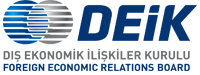 15 Mart 2017, İstanbul Conrad Bosphorus OtelProgram13:30 – 14:15             Kayıt 14:15 – 15:00              Açış Konuşmaları:                                    Sn. Ruşen Çetin, Türkiye – Ukrayna İş Konseyi Başkanı                                   Sn. Gennadiy Chyzhykov, Ukrayna Ticaret ve Sanayi Odası Başkanı                                   Sn. Ömer Cihad Vardan, DEİK Başkanı                                   Sn. Mehmet Şimşek, T.C. Başbakan Yardımcısı                                   
Sn. Volodymyr Groysman, Ukrayna Başbakanı15:00 – 16:00              Türk ve Ukrayna Tarafı Sunumları16:00 – 17:30              Türk ve Ukrayna Şirket ve Kurumları Arasında Görüşmeler